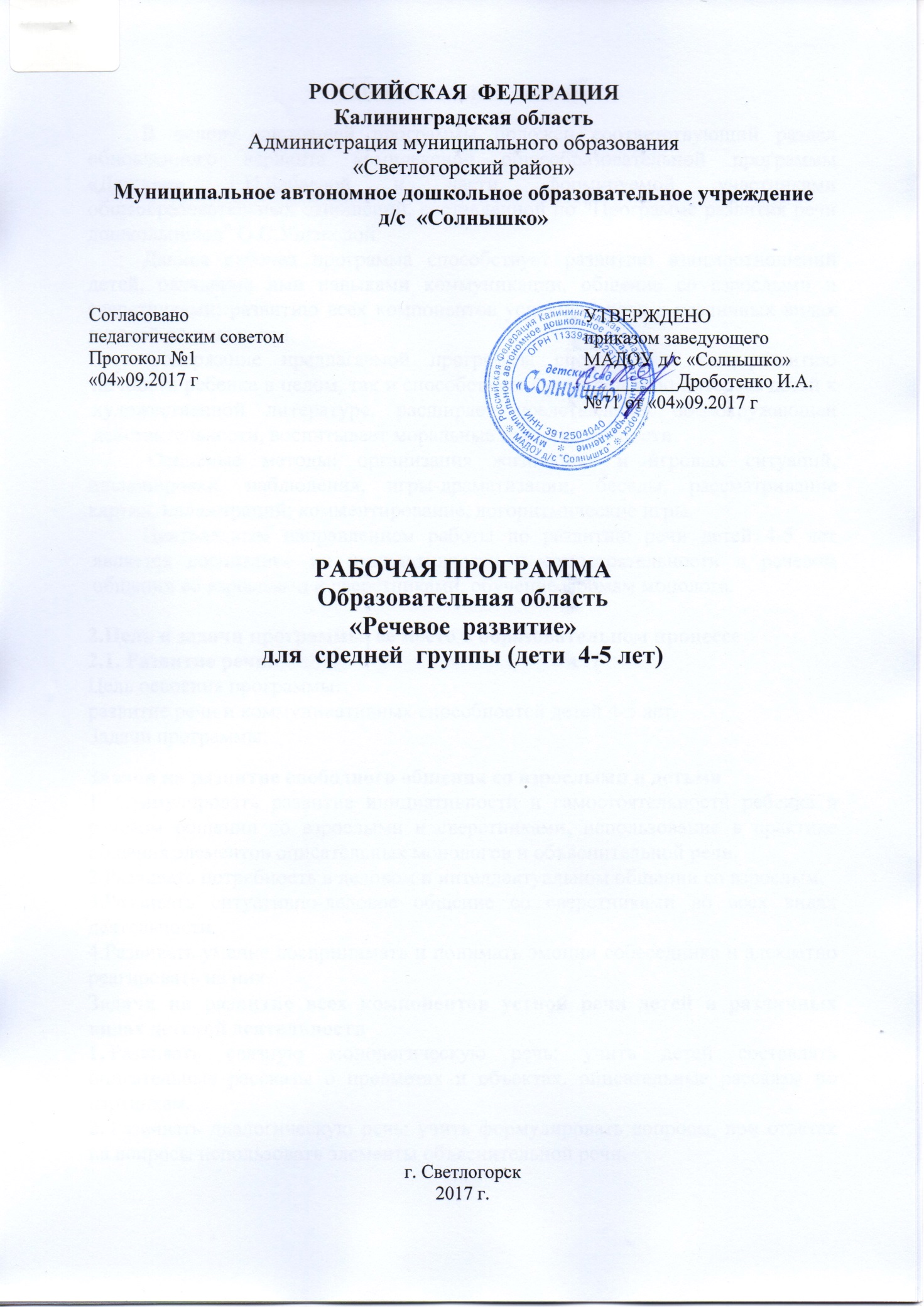 1.Пояснительная запискаВ основу настоящей программы положен соответствующий раздел обновленного варианта комплексной общеобразовательной программы «Детство» Т.И.Бабаевой и части, формируемой участниками общеобразовательных отношений, составленной по "Программе развития речи дошкольников" О.С.Ушаковой 	Данная рабочая программа способствует развитию взаимоотношений детей, овладение ими навыками коммуникации, общение со взрослыми и сверстниками; развитию всех компонентов успешной речи в различных видах детской деятельности.Содержание предлагаемой программы способствует как развитию личности ребенка в целом, так и способствует формированию интереса детей к художественной литературе, расширяет представления об окружающей действительности, воспитывает моральные качества личности.  Основные методы: организация жизненных и игровых ситуаций, инсценировки, наблюдения, игры-драматизации, беседы, рассматривание картин, иллюстраций; комментирование, логоритмические игры.	Центральным направлением работы по развитию речи детей 4-5 лет является воспитание их инициативности и самостоятельности в речевом общении со взрослыми и сверстниками, обучение формам монолога. 2.Цель и задачи программы, ее место в образовательном процессе2.1. Развитие речи.Цель освоения программы:развитие речи и коммуникативных способностей детей 4-5 лет.Задачи программы: Задачи на развитие свободного общения со взрослыми и детьми 1. Стимулировать развитие инициативности и самостоятельности ребенка в речевом общении со взрослыми и сверстниками, использование в практике общения элементов описательных монологов и объяснительной речи.2.Развивать потребность в деловом и интеллектуальном общении со взрослым.3.Развивать ситуативно-деловое общение со сверстниками во всех видах деятельности.4.Развивать умение воспринимать и понимать эмоции собеседника и адекватно реагировать на них.Задачи на развитие всех компонентов устной речи детей в различных видах детской деятельностиРазвивать связную монологическую речь: учить детей составлять описательные рассказы о предметах и объектах, описательные рассказы по картинкам.Развивать диалогическую речь: учить формулировать вопросы, при ответах на вопросы использовать элементы объяснительной речи.Развивать словарь детей посредством знакомства детей со свойствами и качествами объектов, предметов и материалов, и выполнения обследовательских действий.Развивать умение чистого произношения сложных звуков родного языка, правильного словопроизношения.Воспитывать желание использовать средства интонационной выразительности в процессе общения со сверстниками и взрослыми.Задачи на практическое овладение нормами речиРазвивать умение использовать вариативные формы приветствия, прощания, благодарности, обращения с просьбой.Развивать умение использовать вежливые формы обращения к незнакомым людям: детям и взрослым.Развивать умение выражать эмоционально-положительное отношение к собеседнику с помощью средств речевого этикета.2.2. Ребенок в мире художественной литературыЦель: способствовать развитию у детей 4-5 лет интереса к художественной литературе. Задачи:Воспитывать у детей интерес к фольклорным и литературным текстам, желание внимательно их слушать.Обогащать «читательский» опыт (опыт слушания) за счет разных малых форм фольклора (потешек, песенок, прибауток), простых народных и авторских сказок (в основном о животных), рассказов и стихов о детях, их играх, игрушках, повседневной бытовой деятельности, о знакомых детям животных.Обогащать личный опыт детей знаниями, эмоциями и впечатлениями об окружающем, необходимыми для правильного понимания содержания литературного текста.Способствовать восприятию и пониманию текста детьми, помогать мысленно представлять события и героев, выявлять яркие поступки героя, пытаться их оценить, устанавливать простейшие связи последовательности событий в тексте.Обращать внимание детей на простые традиционные средства языковой выразительности (прежде всего из текстов народных сказок и прибауток), на интонационную выразительность рассказчика-взрослого.Поддерживать непосредственный эмоциональный отклик на литературное произведение, его героев.Основные методы литературного развития:Чтение взрослого.Инсценирование произведения с помощью игрушек и театральных кукол при повторном рассказывании.Беседа после чтения, разные группы вопросов. Рассматривание иллюстраций в книжках-картинках, в которых иллюстрации пошагово передают сюжет, смену настроений героев, рассматривание картинок в книге.Игры-драматизации (игры имитации, двигательные импровизации по ходу рассказывания воспитателем литературных текстов).Участие в постановках мини-спектаклей по знакомым народным сказкам для взрослых зрителей (воспитателей и родителей).Вечера литературных развлечений. Дополнительные методы:Наглядные: наблюдения; использование иллюстративно-наглядного материала, использование ИКТ. Словесные: рассказ воспитателя, беседа с детьми, чтение детской литературы.Практические: продуктивная деятельность (рисование, аппликация и пр.), дидактические игры; сюжетно-ролевые игры; моделирование, схематизация, Место программы в образовательном процессе.Программа интегрируется со всеми образовательными областями: «Социально-коммуникативное развитие», «Художественно-эстетическое развитие», «Познавательное развитие»,   «Физическая культура».  В каждой образовательной области осуществляется формирование компонентов устной речи, формируются коммуникационные навыки.3. Содержание программы3.1.Речевое развитие включает Владение речью как средством общения и культуры; Обогащение активного словаря; Развитие связной, грамматически правильной диалогической и монологической речи; Развитие речевого творчества; Развитие звуковой и интонационной культуры речи, фонематического слуха; Знакомство с книжной культурой, детской литературой, понимание на слух текстов различных жанров детской литературы; Формирование звуковой аналитико-синтетической активности как предпосылки обучения грамоте.Тема 1 Связная речь. Дети осваивают умения диалогической речи.  Осваивают умения монологической речи; составляют описательные загадки и загадки со сравнением, описательные загадки о предметах и объектах живой и неживой природы; пользуются элементарными формами объяснительной речи.Тема 2.Словарь. Дошкольники осваивают и используют в речи новые слова. Названия предметов и материалов, названия живых существ и сред их обитания, некоторых трудовых процессов. Слова, обозначающие некоторые родовые и видовые обобщения. Слова и выражения, необходимые для установления отношений с окружающими.Тема 3. «Грамматически правильная речь». Дети осваивают умение свободно пользоваться в речи простыми предложениями (полными, распространенными, с однородными членами), используют сложноподчиненные предложения. Правильно используют суффиксы и приставки. Учатся самостоятельно пользоваться системой окончаний существительных, прилагательных, глаголов для правильного оформления речевого высказывания.Тема 4. «Звуковая культура речи». Дети овладевают произношением наиболее трудных звуков — свистящих, шипящих, [л], [р].  чисто произносят все звуки, четко воспроизводят фонетический и морфологический рисунок слова. Учатся говорить внятно. эмоционально, выразительно читать стихи.Тема 5. «Подготовка к обучению грамоте». Дошкольники знают термины «слово», «звук», правильно понимают и учатся использовать их.  Учатся звуковому анализу слова; узнавать слова на заданный звук; различать на слух гласные и согласные звуки.Тема 6. «Практическое овладение нормами речи (освоение правил речевого этикета)». Дети осваивают умение использовать в знакомых ситуациях общения вариативные формы приветствия, прощания; обращения к взрослым и сверстникам с просьбой, благодарностью, обидой, жалобой. При обращении к сверстнику называть его имя, к взрослому — имя и отчество. При обращении к незнакомым людям использовать вежливые формы.Тема 7. Диагностика.3.2.Чтение художественной литературы-Тема 1 «Малые фольклорные формы» Русское народное творчествоМалые формы фольклора. «Барашеньки», «Дедушка Ежок», «Долгоносый журавель…», «Жили у бабуси…», «Иголка, иголка…», «Как у нашего кота…», «Киска, киска…», «Курочка по сенечкам», «Наша то хозяюшка», «Пузырь», «Солнышко-колоколнышко…», «Ходит конь» и другие. -Тема 2 Сказки. «Гуси-лебеди», «Жихарка», «Заюшкина избушка», «Зимовье зверей», «Петушок и бобовое зернышко», «Лиса и волк», «Лиса привередница», «Лисичка со скалочкой», «Пых», «Смоляной бочок», «Снегурушка и лиса», «Устраха глаза велики».-Тема 3 Малые фольклорные формы народов мира Фольклор народов мираМалые формы фольклора. «Два маленьких котенка», «Перчатки», «Храбрецы», «Кораблик» (англ.), «Ласточка» (арм.), «Гоп-гоп» (чеш.), «Скакун» (татар.), «Соловей-соловушка» (лат.), «Что я видел» (фр.).-Тема 4 Сказки народов мира «Два жадных медвежонка» (венгр), «Заяц и ёж» (нем.), «Колосок», «Рукавичка» (укр.), «Горшок каши» (фр.), «Три поросенка» (англ.), «Хвастливый заяц» (узб.).-Тема 5 Стихотворения русских поэтов о природе А. Кольцов «Дуют ветры буйные»; И. Никитин «На дворах и домах снег лежит полотном…»; А. Плещеев «Травка зеленеет…», «Уж тает снег…»; А. Пушкин «Румяной зарею покрылся восток…», «Ель растет перед дворцом…»; И. Суриков «Первый снег пушистый…»; Ф. Тютчев «В небе тают облака…»; А. Фет «Кот поёт, глаза прищуря…», «Чудная картина…», «Ласточки пропали…».-Тема 6 Сказки К. Чуковского «Айболит», «Бармолей», «Закаляка», «Ежики смеются», «Ёлка», «Краденое солнце», «Мойдодыр», «Муха-Цокотуха», «Свинки», «Тараканище», «Федорино горе», «Цыпленок», «Чудо-дерево».-Тема 7 Зарубежные стихотворения о людях и животных В. Берестов «Кошкин щенок», «Мишка, мишка, лежебока», «Снегопад», «Больная кукла»; Л. Квитко «В гости», «Лошадка»; С. Маршак «Вот какой рассеянный», «Пудель», «Детки в клетке», «Как себя вести», «Сказка о глупом мышонке», «Усатый-полосатый», «Сказка об умном мышонке», «Ванька-встанька»; З. Александрова «Ветер на речке», «Мой мишка», «Одуванчик»; А. Барто «Девочка-рёвушка», «Девочка чумазая», «Снегирь», «Машенька», «Уехали».-Тема 8 Стихотворения современных русских и зарубежных поэтов В. Инбер «Сороконожки»; Л. Квитко «В гости», «Лошадка»; М. Клокова «Воробей с березы»; Ю. Мориц «Цветок», «Ручеек»; Г. Циферов «Самолётик»; Ф. Грубин «Горка», «Ромашки»; С. Капутикян «Маша обедает»; Я. Колас «Цветок»; Я. Райнис «Наперегонки»; Ю. Тувим «Где очки?»; В. Хорол «Зайчик».-Тема 9 Стихотворения современных русских и зарубежных поэтов (2 ч.) Я. Аким «Елка наряжается», Е. Благинина «Алёнушка», «С добрым утром», «Сорока-белобока», «Дождик», «Вот какая мама», А. Кушнер «Почему я от всего отказался», «Что в углу?», Я. Тайц «Кораблик», «Удивительная кошка»; Уолтер де ля Мэр «Кря!».-Тема 10 Закрепление стихотворений современных русских и зарубежных поэтов -Тема 11 Диагностика освоения содержания программы4.Учебно-тематический план4.1. Развитие речи4.2.Чтение художественной литературы.5.Календарно-тематический план5.1.Речевое развитие.5.2.Чтение художественной литературы.6. Требования к результатам освоения программы6.1. Развитие речи. В результате освоения программы достижения ребенка выражаются в следующем: Ребенок проявляет инициативу и активность в общении; решает бытовые и игровые задачи посредством общения со взрослыми и сверстниками; узнает новую информацию, выражает просьбу, жалобу, высказывает желания, избегает конфликта; без напоминания взрослого здоровается и прощается, говорит «спасибо» и «пожалуйста».Инициативен в разговоре, отвечает на вопросы, задает встречные. Проявляет интерес и самостоятельность в использовании простых форм объяснительной речи.Все звуки произносит чисто, пользуется средствами эмоциональной и речевой выразительности.Самостоятельно пересказывает рассказы и сказки, с небольшой помощью взрослого составляет описательные и сюжетные рассказы, сочиняет загадки.Проявляет словотворчество, интерес к языку, различает понятия «слово» и «звук». Вычленяет первый звук в слове, слышит слова с заданным первым звуком. Различает на слух гласные и согласные звуки.6.2. Чтение художественной литературы.В результате освоения программы достижения ребенка выражаются в следующем: Ребенок охотно отзывается на предложение прослушать художественный текст. С удовольствием возвращается к прочитанному, сам просит взрослого прочесть стихи, сказку. Знает содержание прослушанных произведений, узнает их по иллюстрациям и обложкам знакомых книг. Активно содействует и сопереживает героям произведения, эмоционально откликается на содержание прочитанного.Выслушивает произведение до конца, легко включается в процесс восприятия, охотно обсуждает произведение, отвечает на вопросы по содержанию (о героях, его действиях и элементарных мотивах поступков, последовательности событий и их взаимосвязях).С удовольствием читает стихи, рассказывает потешки, пересказывает короткие сказки.Активно и с желанием участвует в разных видах творческой деятельности, основанных на литературном тексте: рисует иллюстрации, участвует в словесных играх на звукоподражание, «Доскажи словечко», в простых театрализованных играх.Целевые ориентиры на этапе завершения дошкольного образования • Ребенок овладевает основными культурными средствами, способами деятельности, проявляет инициативу и самостоятельность в разных видах деятельности — игре, общении, познавательно-исследовательской  деятельности, конструировании и др.; способен выбирать себе род занятий, участников по совместной деятельности. • Ребенок обладает установкой положительного отношения к миру, к разным видам труда, другим людям и самому себе, обладает чувством собственного достоинства; активно взаимодействует со сверстниками и взрослыми, участвует в совместных играх. • Способен договариваться, учитывать интересы и чувства других, сопереживать неудачам и радоваться успехам других, адекватно проявляет свои чувства, в том числе чувство веры в себя, старается разрешать  конфликты. Умеет выражать и отстаивать свою позицию по разным вопросам.• Способен сотрудничать и выполнять как лидерские, так и исполнительские функции в совместной деятельности.• Понимает, что все люди равны вне зависимости от их социального происхождения, этнической принадлежности, религиозных и других верований, их физических и психических особенностей.• Проявляет эмпатию по отношению к другим людям, готовность прийти на помощь тем, кто в этом нуждается.• Проявляет умение слышать других и стремление быть понятым другими. • Ребенок обладает развитым воображением, которое реализуется в разных видах деятельности, и прежде всего в игре; владеет разными формами и видами игры, различает условную и реальную ситуации; умеет подчиняться разным правилам и социальным нормам. Умеет распознавать различные ситуации и адекватно их оценивать.• Ребенок достаточно хорошо владеет устной речью, может выражать свои мысли и желания, использовать речь для выражения своих мыслей, чувств и желаний, построения речевого высказывания в ситуации общения, выделять звуки в словах, у ребенка складываются предпосылки грамотности.• У ребенка развита крупная и мелкая моторика; он подвижен, вынослив, владеет основными движениями, может контролировать свои движения и управлять ими.• Ребенок способен к волевым усилиям, может следовать социальным нормам поведения и правилам в разных видах деятельности, во взаимоотношениях со взрослыми и сверстниками, может соблюдать правила безопасного поведения и навыки личной гигиены. • Проявляет ответственность за начатое дело.• Ребенок проявляет любознательность, задает вопросы взрослым и сверстникам, интересуется причинно-следственными связями, пытается самостоятельно придумывать объяснения явлениям природы и поступкам людей; склонен наблюдать, экспериментировать. Обладает начальными знаниями о себе, о природном и социальном мире, в котором он живет; знаком с произведениями детской литературы, обладает элементарными представлениями из области живой природы, естествознания, математики, истории и т.п.; способен к принятию собственных решений, опираясь на свои знания и умения в различных видах деятельности. • Открыт новому, то есть проявляет желание узнавать новое, самостоятельно добывать новые знания; положительно относится к обучению в школе.• Проявляет уважение к жизни (в различных ее формах) и заботу об окружающей среде. • Эмоционально отзывается на красоту окружающего мира, произведения народного и профессионального искусства (музыку, танцы, театральную деятельность, изобразительную деятельность и т. д.).• Проявляет патриотические чувства, ощущает гордость за свою страну, ее достижения, имеет представление о ее географическом разнообразии, многонациональности, важнейших исторических событиях.• Имеет первичные представления о себе, семье, традиционных семейных ценностях, включая традиционные гендерные ориентации, проявляет уважение к своему и противоположному полу.• Соблюдает элементарные общепринятые нормы, имеет первичные ценностные представления о том, «что такое хорошо и что такое плохо», стремится поступать хорошо; проявляет уважение к старшим и заботу о младших.• Имеет начальные представления о здоровом образе жизни. Воспринимает здоровый образ жизни как ценность.7.Информационно-методическое обеспечение.8. Список литературы.Аджи А.В., конспекты интегрированных занятий. Ознакомление с художественной литературой. Развитие речи. Обучение грамоте. –Воронеж :ТЦ Учитель, 2006.-143 с.Бабаева, Т. И. Дошкольник 4-5 лет в детском саду: Как работать по программе «Детство»: учеб.-метод, пособие / Т. И. Бабаева, М.В.Крулехт, З.А.Михайлова. - СПб.: Детст Пресс, 2007.-480 с.Бабаева, Т. И. Младший дошкольник в детском саду: Как работать по программе «Детство»: учеб.-метод, пособие / Т. И. Бабаева, М.В.Крулехт, З.А.Михайлова. - СПб.: Детст Пресс, 2007.-288 с.Бондаренко Т.М. «Комплексные занятия   в средней  группе»: Практическое пособие для воспитателей и методистов ДОУ.- Воронеж,  «Учитель», 2006,-316 с..-392 с.Бондаренко, А. К. Дидактические игры в детском саду: книга для воспитателей де ского сада / А. К. Бондаренко. - М.: Просвещение, 1991Гербова В.В., Книга для чтения в детском саду и дома:2-4 года.-М.:Оникс, 2006,-272 с.Губанова Н.Ф. Развитие игровой деятельности. Система работы в средней группе детского сада. – М.: Мозаика-Синтез, 2010.-164 с.Карпухина Н. А. «Конспекты занятий в средней группе детского сада». Знакомство дошкольников с окружающим миром. Дидактические игры. Утренняя гимнастика. Воронеж: ИП Лакоценин С.С., 2009-288 с.Качанова И.А.,Лялина  Л.А., Традиционные игры в детском саду.-М.:ТЦ Сфера, 2011.-112 с.Логинова В.И. Детство: Программа развития и воспитания детей в детском  саду/ Логинова В.И., Т.И.Бабаева, Н.А.Ноткина и др.; под ред. Т.И.Бабаевой, З.А.Михайловой, Гурович Л.М.: изд. 3-е, переработанное. – СПБ., Детство – Пресс., 2007 г. -244 с.Мазнин И.А. 500 стихов-загадок для детей.,-М.: ТЦ Сфера,2008.-96 с.Сорокина Н.Ф., Куклы и дети: кукольный театр и театрализ. Игры для детей от 3 до 5 лет.-М.Обруч,2012.-240 с.Ушакова О.С.Занятия по развитию речи для детей 3-5 лет.- М.:ТЦ Сфера, 2009.-192 с.Ушакова О.С., Гавришь Н.В., Знакомим с литературой детей 3-5 лет. Конспекты занятий.-М.:ТЦ Сфера, 2009.-144 с.Ушакова О.С., Придумай слово: Речевые игры и упражнения для дошкольников.,- М.:ТЦ Сфера, 2009.-208 с.Направления образовательной деятельностиРаздел По «Детству»Кол-во (мин)В годВариативная часть Кол-во (мин)В годРазвитие речиСвязная речь6040Развитие речиСловарь6020Развитие речиГрамматически правильная речь6020Развитие речиЗвуковая культура речи6020Развитие речиПодготовка к обучению грамоте4020Развитие речиПрактическое овладение нормами речи (освоение правил речевого этикета)4040Развитие речиДиагностика4020Развитие речиИтого360мин (6ч)180мин (3ч)Направления образовательной деятельностиРаздел Кол-во(мин)В годЧтение художественной литературыТема 1Малые фольклорные формы40Чтение художественной литературыТема 2Русские сказки40Чтение художественной литературыТема 3Малые фольклорные формы народов мира20Чтение художественной литературыТема 4Сказки народов мира40Чтение художественной литературыТема 5Стихотворения русских поэтов о природе40Чтение художественной литературыТема 6Сказки Чуковского о людях и животных40Чтение художественной литературыТема 7Зарубежные стихотворения о людях и животных20Чтение художественной литературыТема 8Стихотворения современных русских и зарубежных поэтов40Чтение художественной литературыТема 9Стихотворения современных русских и зарубежных поэтов  (2 часть)20Чтение художественной литературыТема 10Закрепление стихотворений современных русских и зарубежных поэтов20Чтение художественной литературыДиагностика40Чтение художественной литературыИтого360мин (6ч)Тема неделиНеделя НодПрограммное содержание«Наш детский сад. День знаний»1День знаний Составление рассказа об игрушкахЗнакомство с нашими героями. Воспитывать навыки культурного общения, активизировать словарь; употреблять антонимы, форму множественного числа родительного падежа существительных.Обучать навыкам составления рассказа об игрушках, включая описание их внешнего вида, ввести в активную речь слова, обозначающие действия (глаголы), развивать речевые умения. Дать понятия звук. Звучит, слово.Объяснить детям артикуляцию звука с. упражнять в правильном. Отчётливом произнесении звука в словах и фразовой речи. Формировать представление о том, что такое народная сказка. Формировать умение пересказывать знакомую сказку сообща, по «цепочке». Развивать внимание, память. Воспитывать умение слушать друг друга«Азбука безопасности, транспорт»«Расту здоровым продукты питания»3Звуковая культура речи: звуки с и сь.Знакомство с нашими героями. Воспитывать навыки культурного общения, активизировать словарь; употреблять антонимы, форму множественного числа родительного падежа существительных.Обучать навыкам составления рассказа об игрушках, включая описание их внешнего вида, ввести в активную речь слова, обозначающие действия (глаголы), развивать речевые умения. Дать понятия звук. Звучит, слово.Объяснить детям артикуляцию звука с. упражнять в правильном. Отчётливом произнесении звука в словах и фразовой речи. Формировать представление о том, что такое народная сказка. Формировать умение пересказывать знакомую сказку сообща, по «цепочке». Развивать внимание, память. Воспитывать умение слушать друг друга«Азбука безопасности, транспорт»«Расту здоровым продукты питания»3«Пересказ сказки «РепкаЗнакомство с нашими героями. Воспитывать навыки культурного общения, активизировать словарь; употреблять антонимы, форму множественного числа родительного падежа существительных.Обучать навыкам составления рассказа об игрушках, включая описание их внешнего вида, ввести в активную речь слова, обозначающие действия (глаголы), развивать речевые умения. Дать понятия звук. Звучит, слово.Объяснить детям артикуляцию звука с. упражнять в правильном. Отчётливом произнесении звука в словах и фразовой речи. Формировать представление о том, что такое народная сказка. Формировать умение пересказывать знакомую сказку сообща, по «цепочке». Развивать внимание, память. Воспитывать умение слушать друг друга«Осень. Перелетные птицы»1Рассказывание по картине «Осенний день»Упражнять в целенаправленном рассматривании сюжетной картины, в ответах на вопросы по ее содержанию; Упражнять детей в произношении изолированного звука з в слогах и словах; учить произносить звук з твёрдо и мягко; различать слова со звуками з, зь. Формировать умение составлять повествовательный рассказ с помощью схемы. Упражнять в подборе признаков к животному глаголов, обозначающих характерные действия животных«Осень. Урожай. Фрукты.»                  «Осень. Урожай. Овощи»3Звуковая культура речи: звуки з и зь.Упражнять в целенаправленном рассматривании сюжетной картины, в ответах на вопросы по ее содержанию; Упражнять детей в произношении изолированного звука з в слогах и словах; учить произносить звук з твёрдо и мягко; различать слова со звуками з, зь. Формировать умение составлять повествовательный рассказ с помощью схемы. Упражнять в подборе признаков к животному глаголов, обозначающих характерные действия животных«Осень. Урожай. Фрукты.»                  «Осень. Урожай. Овощи»3Составление описательного рассказа «Как лиса за зайцем охотилась»Упражнять в целенаправленном рассматривании сюжетной картины, в ответах на вопросы по ее содержанию; Упражнять детей в произношении изолированного звука з в слогах и словах; учить произносить звук з твёрдо и мягко; различать слова со звуками з, зь. Формировать умение составлять повествовательный рассказ с помощью схемы. Упражнять в подборе признаков к животному глаголов, обозначающих характерные действия животных«Осень. Дикие животные»1Звуковая культура речи: звук ц.Упражнять детей в произнесении звука ц изолированного, в слогах и словах. Совершенствовать интонационную выразительность речи. Учить различать слова, начинающие со звука ц, ориентируясь не на смысл слова, а на его звучание. Умение воспроизводить текст знакомой сказки по вопросам воспитателя. Словарная работа над словами «скалочка» «лавка»«Осень. Деревья. Кустарники»«Мой поселок»3Заучивание русской народной потешки «Тень-тень-потетеньУпражнять детей в произнесении звука ц изолированного, в слогах и словах. Совершенствовать интонационную выразительность речи. Учить различать слова, начинающие со звука ц, ориентируясь не на смысл слова, а на его звучание. Умение воспроизводить текст знакомой сказки по вопросам воспитателя. Словарная работа над словами «скалочка» «лавка»«Осень. Деревья. Кустарники»«Мой поселок»3Пересказ сказки «Лисичка со скалочкой»Упражнять детей в произнесении звука ц изолированного, в слогах и словах. Совершенствовать интонационную выразительность речи. Учить различать слова, начинающие со звука ц, ориентируясь не на смысл слова, а на его звучание. Умение воспроизводить текст знакомой сказки по вопросам воспитателя. Словарная работа над словами «скалочка» «лавка»«Россия-Родина моя. День народного единства1Рассказывание по картине «Собака со щенятами». Чтение стихов о поздней осени.Учить детей описывать картину в определённой последовательности, называть картинку. Приобщать детей к поэзии. Формировать умение составлять совместный повествовательный рассказ с помощью заданной воспитателем схемы высказывания.  Упражнять в подборе признаков к животному, а также подбирать глаголы, обозначающие характерные действия животных. Развивать чувство юмора. Показать детям артикуляцию звука ш, учить чётко произносить звук (изолированно. В слогах, в словах), различать слова со звуком ш.«предметы домашнего обихода»«День матери»3Составление повествовательного рассказа «Приключение Маши в лесу».Учить детей описывать картину в определённой последовательности, называть картинку. Приобщать детей к поэзии. Формировать умение составлять совместный повествовательный рассказ с помощью заданной воспитателем схемы высказывания.  Упражнять в подборе признаков к животному, а также подбирать глаголы, обозначающие характерные действия животных. Развивать чувство юмора. Показать детям артикуляцию звука ш, учить чётко произносить звук (изолированно. В слогах, в словах), различать слова со звуком ш.«предметы домашнего обихода»«День матери»3Звуковая культура речи: звук ш.Учить детей описывать картину в определённой последовательности, называть картинку. Приобщать детей к поэзии. Формировать умение составлять совместный повествовательный рассказ с помощью заданной воспитателем схемы высказывания.  Упражнять в подборе признаков к животному, а также подбирать глаголы, обозначающие характерные действия животных. Развивать чувство юмора. Показать детям артикуляцию звука ш, учить чётко произносить звук (изолированно. В слогах, в словах), различать слова со звуком ш.Домашние животные1Рассказывание по картине «Зимние развлеченияУчить связной речи, употреблять сложноподчиненные предложения, описывать изменения в природе зимой. Упражнять детей в правильном и чётком произнесении звук ж (изолированного. В звукоподражательных словах), в умении определять слова со звуком жУчить детей рассматривать картину и обучать навыкам составления небольшого рассказа (из 2-3-х предложений), отражающих содержание картины, развивать речевые умения; подбирать определения к словам снег, зима, снежинки, фонематический слух: выделять звуки в слове, подбирать слова с заданным звуком.«Зима»«Дикие животные»3Звуковая культура речи: звук ж.Учить связной речи, употреблять сложноподчиненные предложения, описывать изменения в природе зимой. Упражнять детей в правильном и чётком произнесении звук ж (изолированного. В звукоподражательных словах), в умении определять слова со звуком жУчить детей рассматривать картину и обучать навыкам составления небольшого рассказа (из 2-3-х предложений), отражающих содержание картины, развивать речевые умения; подбирать определения к словам снег, зима, снежинки, фонематический слух: выделять звуки в слове, подбирать слова с заданным звуком.«Зима»«Дикие животные»3Обучение рассказыванию по картине «Таня не боится мороза»Учить связной речи, употреблять сложноподчиненные предложения, описывать изменения в природе зимой. Упражнять детей в правильном и чётком произнесении звук ж (изолированного. В звукоподражательных словах), в умении определять слова со звуком жУчить детей рассматривать картину и обучать навыкам составления небольшого рассказа (из 2-3-х предложений), отражающих содержание картины, развивать речевые умения; подбирать определения к словам снег, зима, снежинки, фонематический слух: выделять звуки в слове, подбирать слова с заданным звуком.«Зимующие птицы»1Рассказывание по картине «Кошка с котятами»Формировать умение внимательно рассматривать персонажей картины, отвечать на вопросы по ее содержанию. Закрепить в речи названия животных. Активизировать в речи слова, обозначающие действияЗнакомить детей с рыбами, средой их обитания; учить отгадывать загадки; упражнять в употреблении существительных множественного числа.Объяснить детям, как правильно произносить звук ч, упражнять в произнесении звука (изолированно, в словах, стихах). Развивать фонематический слух детей.«Новый год»«Русь Рождественская»3«Рыбы»Формировать умение внимательно рассматривать персонажей картины, отвечать на вопросы по ее содержанию. Закрепить в речи названия животных. Активизировать в речи слова, обозначающие действияЗнакомить детей с рыбами, средой их обитания; учить отгадывать загадки; упражнять в употреблении существительных множественного числа.Объяснить детям, как правильно произносить звук ч, упражнять в произнесении звука (изолированно, в словах, стихах). Развивать фонематический слух детей.«Новый год»«Русь Рождественская»3Звуковая культура речи: звук ч.Формировать умение внимательно рассматривать персонажей картины, отвечать на вопросы по ее содержанию. Закрепить в речи названия животных. Активизировать в речи слова, обозначающие действияЗнакомить детей с рыбами, средой их обитания; учить отгадывать загадки; упражнять в употреблении существительных множественного числа.Объяснить детям, как правильно произносить звук ч, упражнять в произнесении звука (изолированно, в словах, стихах). Развивать фонематический слух детей.«Зимняя олимпиада»1Готовимся встречать весну и Международный женский деньПознакомить детей со стихотворением А. Плещеева «Весна». Заучивание стихотворения «Посидим в тишине». Поупражнять в умении поздравлять женщин с праздником. Совершенствовать навыки выразительного чтения.Упражнять детей в правильном произнесении звука щ и дифференциации звуков щ — ч.Учить описывать весну по картине, дать знания о сезонных изменениях, связанных с первыми месяцами весны; упражнять в употреблении существительных множественного числа.«Мой любимый детский сад.»«Бытовые приборы». Пожарная безопасность3Звуковая культура речи: звуки щ-ч.Познакомить детей со стихотворением А. Плещеева «Весна». Заучивание стихотворения «Посидим в тишине». Поупражнять в умении поздравлять женщин с праздником. Совершенствовать навыки выразительного чтения.Упражнять детей в правильном произнесении звука щ и дифференциации звуков щ — ч.Учить описывать весну по картине, дать знания о сезонных изменениях, связанных с первыми месяцами весны; упражнять в употреблении существительных множественного числа.«Мой любимый детский сад.»«Бытовые приборы». Пожарная безопасность3«Весна пришла».Познакомить детей со стихотворением А. Плещеева «Весна». Заучивание стихотворения «Посидим в тишине». Поупражнять в умении поздравлять женщин с праздником. Совершенствовать навыки выразительного чтения.Упражнять детей в правильном произнесении звука щ и дифференциации звуков щ — ч.Учить описывать весну по картине, дать знания о сезонных изменениях, связанных с первыми месяцами весны; упражнять в употреблении существительных множественного числа.«Животный мир морей и океанов»1«Театр, музыкальные инструменты»Познакомить с театром и с музыкальными инструментами. Продолжать учить детей делить слова на части. Познакомить с обозначением дорожных знаков, сигналов светофора; развивать речь; активизировать словарь детей.Упражнять детей в чётком произнесении звука л (в звукосочетаниях, словах, фразовой речи). Совершенствовать фонематическое восприятие- учить определять слова со звуками л и ль.«Профессии. Кем быть»«Армия.23 февраля. День защитника Отечества»3«Правила дорожного движения. «Светофор»Познакомить с театром и с музыкальными инструментами. Продолжать учить детей делить слова на части. Познакомить с обозначением дорожных знаков, сигналов светофора; развивать речь; активизировать словарь детей.Упражнять детей в чётком произнесении звука л (в звукосочетаниях, словах, фразовой речи). Совершенствовать фонематическое восприятие- учить определять слова со звуками л и ль.«Профессии. Кем быть»«Армия.23 февраля. День защитника Отечества»3Звуковая культура речи: звуки л, ль.Познакомить с театром и с музыкальными инструментами. Продолжать учить детей делить слова на части. Познакомить с обозначением дорожных знаков, сигналов светофора; развивать речь; активизировать словарь детей.Упражнять детей в чётком произнесении звука л (в звукосочетаниях, словах, фразовой речи). Совершенствовать фонематическое восприятие- учить определять слова со звуками л и ль.Комнатные растения1«Лето красное пришло»Познакомить с сезонными изменениями в природе летом. Учить описывать летний день; активизировать словарь детей. Дать представление о празднике День Победы; учить рассказывать, отвечать на вопросы; развивать речь детей. Упражнять детей в чётком и правильном произнесении звука р изолированно, в чистоговорках и в словах.«Международный женский день»Музыка? Музыка!3«День Победы. Военная техника»Познакомить с сезонными изменениями в природе летом. Учить описывать летний день; активизировать словарь детей. Дать представление о празднике День Победы; учить рассказывать, отвечать на вопросы; развивать речь детей. Упражнять детей в чётком и правильном произнесении звука р изолированно, в чистоговорках и в словах.«Международный женский день»Музыка? Музыка!3Звуковая культура речи: звуки р, рь.Познакомить с сезонными изменениями в природе летом. Учить описывать летний день; активизировать словарь детей. Дать представление о празднике День Победы; учить рассказывать, отвечать на вопросы; развивать речь детей. Упражнять детей в чётком и правильном произнесении звука р изолированно, в чистоговорках и в словах.Тема неделиНеделя НодПрограммное содержание«Наш детский сад. День знаний»1 «Про себя и про ребят» Г.Ладонщикова «Солнце в доме» Е.Серова (чтение стихотворений)Учить детей эмоционально воспринимать и осознавать образное содержание поэтического текста, отвечать на вопросы.Развивать образность речи, умение слушать.Воспитывать любовь к поэзии.Познакомить детей с новым литературным произведением, учить детей понимать содержание, оценивать поступки героев. Учить отвечать на вопросы по содержанию прочитанного«Расту здоровым продукты питания»3 «Что такое хорошо и что такое плохо» В.МаяковскийУчить детей эмоционально воспринимать и осознавать образное содержание поэтического текста, отвечать на вопросы.Развивать образность речи, умение слушать.Воспитывать любовь к поэзии.Познакомить детей с новым литературным произведением, учить детей понимать содержание, оценивать поступки героев. Учить отвечать на вопросы по содержанию прочитанного«Осень. Урожай. Фрукты.» 1«Осень в лесу» И.Соколов-Микитов (чтение рассказа): познакомить детей с рассказами о природе. Учить отвечать на вопросы по содержанию.Развивать память, внимание, познавательные интересы детей.Воспитывать любовь к родной природе.Цель: учить детей пересказывать произведение близко к тексту развивать монологическую речь.«Осень. Дикие животные»3М. Зощенко «Глупая история»;: познакомить детей с рассказами о природе. Учить отвечать на вопросы по содержанию.Развивать память, внимание, познавательные интересы детей.Воспитывать любовь к родной природе.Цель: учить детей пересказывать произведение близко к тексту развивать монологическую речь.«Мой поселок»1Заучивание русской народной потешки «Тень-тень-потетень»Помочь детям запомнить и выразительно читать песенку. Познакомить детей с русской народной сказкой «Лисичка-сестричка и волк» (в обработке Булатова), помочь оценить поступки героев, драматизировать отрывок из произведения, развивать диалогическую речь, активизировать словарь.«Предметы домашнего обихода»3Чтение русской народной сказки «Лисичка сестричка и волк»Помочь детям запомнить и выразительно читать песенку. Познакомить детей с русской народной сказкой «Лисичка-сестричка и волк» (в обработке Булатова), помочь оценить поступки героев, драматизировать отрывок из произведения, развивать диалогическую речь, активизировать словарь.Домашние животные1И. Никитин «На дворах и домах снег лежит полотном...»; В. Одоевский «Мороз Иванович»;Учить детей выразительно читать наизусть стихотворение, передавая интонацией любование зимней природой. Учить чувствовать и воспроизводить образный язык стихотворения.Развивать память, воображение, интонационную выразительность речи..: Продолжать учить детей эмоционально воспринимать и понимать содержание и идею сказки, замечать образные слова и выражения.Развивать память, мышление, умение пользоваться приемами сравнения.Воспитывать интерес к художественной литературе.«Дикие животные»3Я.Аким «Елка наряжается»;Учить детей выразительно читать наизусть стихотворение, передавая интонацией любование зимней природой. Учить чувствовать и воспроизводить образный язык стихотворения.Развивать память, воображение, интонационную выразительность речи..: Продолжать учить детей эмоционально воспринимать и понимать содержание и идею сказки, замечать образные слова и выражения.Развивать память, мышление, умение пользоваться приемами сравнения.Воспитывать интерес к художественной литературе.«Новый год»1«Елка» Е.Трутнева (заучивание стихотворения)учить детей рассказывать стихотворение наизусть, эмоционально воспринимать произведение.Развивать образность речи, творческое воображение.Воспитывать умение слушать, отвечать на вопросы четко и внятно.Познакомить детей с новой сказкой, учить понимать ее содержание, уметь отвечать на вопросы по содержанию распространенными предложениями.«Зимняя олимпиада»3 «Пузырь, соломинка и лапоть» (чтение сказки)учить детей рассказывать стихотворение наизусть, эмоционально воспринимать произведение.Развивать образность речи, творческое воображение.Воспитывать умение слушать, отвечать на вопросы четко и внятно.Познакомить детей с новой сказкой, учить понимать ее содержание, уметь отвечать на вопросы по содержанию распространенными предложениями.«Бытовые приборы». Пожарная безопасность1 «О мальчике Тишке и отряде немцев» (чтение произведения).: Знакомить детей с событиями, происходившими в годы Великой Отечественной войны. Учить поддерживать разговор по теме, отвечать на вопросы и задавать их.Развивать познавательные интересы детей.Воспитывать любовь к РодинеПродолжать учить детей слушать большую по объему сказку, сопереживать ее героям, правильно воспринимать содержание произведения.Развивать внимание, интерес к информации, которую несет текст.Воспитывать интерес к сказкам, усидчивость.«Профессии. Кем быть»3Сказка про Комара Комаровича – Длинный Нос и про Мохнатого Мишу – Короткий хвост» (чтение произведения Д.Мамина-Сибиряка): Знакомить детей с событиями, происходившими в годы Великой Отечественной войны. Учить поддерживать разговор по теме, отвечать на вопросы и задавать их.Развивать познавательные интересы детей.Воспитывать любовь к РодинеПродолжать учить детей слушать большую по объему сказку, сопереживать ее героям, правильно воспринимать содержание произведения.Развивать внимание, интерес к информации, которую несет текст.Воспитывать интерес к сказкам, усидчивость.Комнатные растения1 «Дядя Степа» С.Михалков (чтение произведения)Познакомить детей с русским устным народным творчеством, продолжать учить детей запоминать короткие небылицы. Совершенствовать отчетливое произнесение слов, интонационную выразительность речи.Познакомить детей с новым произведением, учить характеризовать поступки героя. Продолжать учить отвечать на вопросы по содержанию произведения. Воспитывать уважение к взрослым, интерес к их профессиям.Музыка? Музыка!3«Федул, что губы надул? ... и др.»(заучивание диалогов-небылиц)Познакомить детей с русским устным народным творчеством, продолжать учить детей запоминать короткие небылицы. Совершенствовать отчетливое произнесение слов, интонационную выразительность речи.Познакомить детей с новым произведением, учить характеризовать поступки героя. Продолжать учить отвечать на вопросы по содержанию произведения. Воспитывать уважение к взрослым, интерес к их профессиям.Международный день театра1 «В театре» А. Барто(чтение стихотворения)Познакомить детей с новым стихотворением, учить его наизусть. Учить детей отвечать на вопросы по содержанию, отчетливо произносить слова и словосочетания. Развивать память, внимание, интонационную выразительность речи.Цель: учить детей эмоционально воспринимать образное содержание поэтического текста, понимать средства выразительности.отвечать на вопросы.Воспитывать любовь к художественной литературе.«Этот загадочный космос»3Заучивание стихотворения «Трус» Е.Чарушина.Познакомить детей с новым стихотворением, учить его наизусть. Учить детей отвечать на вопросы по содержанию, отчетливо произносить слова и словосочетания. Развивать память, внимание, интонационную выразительность речи.Цель: учить детей эмоционально воспринимать образное содержание поэтического текста, понимать средства выразительности.отвечать на вопросы.Воспитывать любовь к художественной литературе.«Транспорт. Правила дорожного движения»1 «Летит корабль» В. Орлов (заучивание стихотворения)Познаем мир (космос, земля, воздух, вода). Дать представление о том, что растениям для роста нужна, земля, вода, свет и тепло. Развивать мышление, наблюдательность, умение высказывать свои предположения в простых предложениях.Продолжать учить детей запоминать короткие стихотворения, отвечать на вопросы по содержанию строками из стихотворения.«Весна. Мир растений»3 «Одуванчик» З.Александрова (заучивание стихотворения)Познаем мир (космос, земля, воздух, вода). Дать представление о том, что растениям для роста нужна, земля, вода, свет и тепло. Развивать мышление, наблюдательность, умение высказывать свои предположения в простых предложениях.Продолжать учить детей запоминать короткие стихотворения, отвечать на вопросы по содержанию строками из стихотворения.№№НаименованиеКол-во (шт)Стул ученический24Стол ученический6Телевизор1Музыкальный центр2Dvd-проигрыватель1Мольберт1Стенд "Календарь погоды"1Счетный материал (грибы, матрешки, счетные палочки) и т.д.30Блоки Дьенеша, дидактические задания к ним15Палочки Кюизенера, дидактические задания к ним10Игра «Сложи узор»6Детский планшетный компьютер «Skytiger»10Кубики Никитина. Комплект из пяти игр2Деревянные кубики (набор)1Конструктор пластмассовый (с соединением по типу ЛЕГО)2 набораСтроительный материал (крупный, мелкий)По 1 наборуМелкие игрушки (для обыгрывания)15Шнуровка 3Шнуровка, «Машинка» набор из 4-х шт.1Игра «Игрушки-половинки»1Игра «Птицы»1Игра «Цвета»1Игра «Времена года»1Игра «Часть и целое»Игра «»Набор фигурок домашних и диких животных с реалистичными изображением и пропорциями1Фигурный сортировщик с отверстиями из верхних и боковых поверхностях и объемными вкладышами1Сортировщик цилиндрической формы с отверстиями в основаниях и объемными вкладышами простых геометрических форм1Сортировщик цилиндрической формы с отверстиями в наклонном основании и объемными вкладышами усложненных произвольных ферм1Набор кубиков среднего размера1Набор кубиков большого размера1Дидактический набор из деревянных брусочков разных размеров2Набор цветных элементов из основных геометрических форм2Муляжи фруктов и овощей, комплект2Фигурки людей и животных15Мозаика с крупногабаритной основой, образцами изображений и крупными фишками1Мозаика с основой, образцами изображений и крупными фишками в коробке для хранения1Мозаика настольная 90 элем.6Доска с вкладышами4Картинки разрезные+Картинки - половинки3Комнатные цветы6Коробочка для наблюдения за насекомыми с лупой4